En prévision de la prochaine réunion du Bureau fédéral de la Fédération algérienne de football (FAF), la Commission de coordination des Ligues et le Département des Ligues ont arrêté la situation de tous les championnats Honneur et Pré-Honneur au niveau des Ligues de wilaya.Il en ressort, comme l’illustre le tableau ci-après, la situation suivante :• 10 Championnats ont terminé la compétition en consacrant le vainqueur, il s’agit des wilayas d’Oum El-Bouaghi (Honneur), Béjaia (Pré-honneur), Biskra (Honneur et Pré-honneur), Tlemcen (Pré-honneur), Sétif (Honneur et 1 groupe Pré-honneur), Annaba (Honneur et Pré-honneur), Médéa (Honneur), Boumerdès (Pr é-honneur), El-Oued (Pré-honneur) et Tipaza (Honneur).• 02 Championnats n’ont pas eu lieu, ceux des wilayas de Tindouf et Tissemsilt.• 19 Championnats sont concernés par des matchs de play-offs.• 03 Championnats disputeront un match barrage, ceux de Guelma, Illizi et Aïn Témouchent.• 14 Championnats devront se poursuivre en disputant entre 1 à 4 journées.Le prochain Bureau fédéral examinera cette situation et procédera à la validation de la suite à donner à ces championnatsLA SITUATION DES CHAMPIONNATS DE WILAYA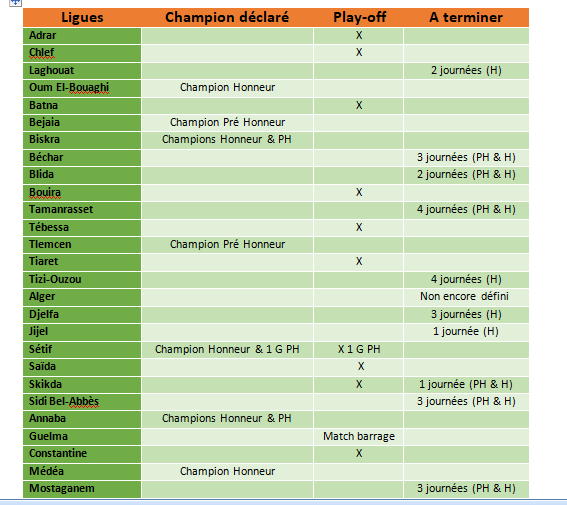 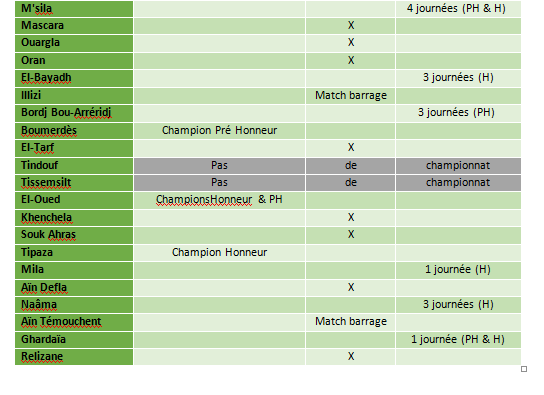 